    Ҡ А Р А Р			   	               		ПОСТАНОВЛЕНИЕ 12 июль 2019 й.                            № 72	                        12 июля  2019 г.«Об отмене постановления  администрации сельского поселения Акбарисовский сельсовет муниципального района Шаранский районРеспублики Башкортостан»В целях приведения муниципальных правовых актов администрации сельского поселения Акбарисовский сельсовет муниципального района Шаранский район Республики Башкортостан в соответствие с действующим законодательством,  руководствуясь Уставом сельского поселения Акбарисовский сельсовет муниципального района Шаранский район Республики Башкортостан, ПОСТАНОВЛЯЮ:1. Отменить Постановление администрации сельского поселения Акбарисовский сельсовет муниципального района Шаранский район Республики Башкортостан № 9 от 27.01.2016 года «Об утверждении Положения о добровольной народной дружине сельского поселения Акбарисовский сельсовет муниципального района Шаранский район Республики Башкортостан». 2. Обнародовать настоящее постановление в здании администрации сельского поселения Акбарисовкий сельсовет и на официальном сайте сельского поселения в сети Интернет.3. Настоящее	постановление вступает в силу с момента его обнародования.4. Контроль за исполнением настоящего постановления оставляю за собой.И.о главы сельского поселения                                              Р.Г.ЯгудинБашкортостан РеспубликаһыныңШаран районымуниципаль районыныңАкбарыс ауыл Советыауыл биләмәһе ХакимиәтеАкбарыс ауылы, Мºктºп урамы, 2 тел.(34769) 2-33-87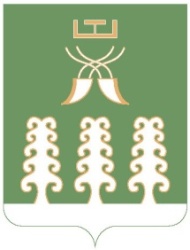 Администрация сельского поселенияАкбарисовский сельсоветмуниципального районаШаранский районРеспублики Башкортостанс. Акбарисово, ул.Школьная,2 тел.(34769) 2-33-87